EASTERN MEDITERRANEAN UNIVERSITY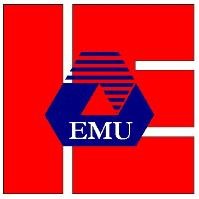 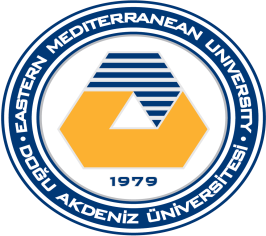 Faculty of EngineeringDepartment of Industrial EngineeringIENG438 – Fundamentals of Supply Chain ManagementCOURSE OUTLINECATALOG DESCRIPTION  Supply chain management; Performance of supply chain and its measurement; Different structures of supply chains; Planning in supply chain including demand forecasting, aggregate planning, and planning of demand and supply; Planning and managing inventories in supply chain; Information sharing; Designing and planning logistic systems of supply chain. New product development; Planning, managing and controlling of purchasing and logistics systems of supply chain; Strategic orientation toward the design and development of the supply chain; Bull-whip effect; Global strategies; Expert systems for continuous improvement of the supply chain.  COURSE AIMS & OBJECTIVES After this course, students will be able to:Make decisions on every level of supply chain.  Understand the structure of a supply chain and the critical points of the structure.  Learn the strategic importance of good supply chain design, planning, and operation for every organization.  Have basic knowledge of microeconomics necessary to understand the business activities in supply chain.  Identify the key factors to be considered when designing a distribution network.Discuss the strengths and weaknesses of various distribution options.Understand the role of network design in a supply chain.Identify factors influencing supply chain network design decisions.Understand the role of forecasting for both an enterprise and a supply chain.Understand the importance of aggregate planning as a supply chain activity.Explain the basic trade-offs to consider when creating an aggregate plan.Understand the role of inventory in a supply chainUnderstand the role of transportation in a supply chain. Evaluate the strengths and weaknesses of different modes of transportation.Identify the purchasing strategiesAnother aim is to give understanding of making business for engineering students.  GENERAL LEARNING OUTCOMES (COMPETENCIES)  On successful completion of this course, all students will have developed knowledge and understanding of:  Supply Chain,  Marshall cross,  Methods of designing supply chain,  Inventory problems in supply chain,  Bullwhip effect,  Transportation in supply chain,  Other problems of logistics in supply chain,  Market analysis for supply chain.  On successful completion of this course, all students will have developed their skills in:  Analyzing supply chain activities,  Designing supply chain,  Supporting the management of supply chain in decisions on the area of logistics.  On successful completion of this course, all students will have developed their appreciation of, and respect for values and attitudes to:  Network design,  Market analysis,  Decision making in logistics.  TEXTBOOK  Chopra, S., & Meindl, P. (2016). Supply Chain Management: Strategy, Planning, and Operation (6th ed.) Pearson.  REFERENCES:  Decandia, L., Lei, L., Oppenheim, R., & Zhao, Y. (2017). Managing Supply Chain Operations. World  Scientific Publishing CompanyCharles A. Ingene, Mark E. Parry. (2004). Mathematical Models of Distribution Channels, Kluwer.  ASSESSMENT METHOD  ATTENDANCE  Attendance will be taken every lecture/tutorial session. Note that EMU regulations allow instructors to give a grade of NG to a student whose absenteeism is more than 30% of the lecture/tutorial hours and/or who do not complete sufficient work that are included in the assessment of the course.  Students missing an examination should provide a valid excuse within three days following the examination they missed. One make-up examination will be given.  PLAGIARISM  This is intentionally failing to give credit to sources used in writing regardless of whether they are published or unpublished. Plagiarism (which also includes any kind of cheating in exams) is a disciplinary offence and will be dealt with accordingly.)  COURSE CODEIENG438COURSE LEVELThird YearCOURSE TITLEFundamentals of Supply Chain Management  COURSE TYPEArea ElectiveCREDIT VALUE(3,0,0) 3ECTS Credit Value6PRE-REQUISITE(S)NoneCO-REQUISITE(S)NoneLECTUREROğuzhan KIRILMAZSEMESTER / ACADEMIC YEARFALL2023-2024e-mailoguzhan.kirilmaz@emu.edu.trOFFICEIE-B105Web link  https://ie.emu.edu.tr/en/department/staff/ academic-staff  Telephone  3242Quiz 1  10% (before midterm)    Midterm  30%  Quiz 2  10% (before final)  Final  40%  Homework  5% (after midterm)  Attendance5%COURSE CONTENT (The lecture topics within the semester are as in the following schedule although minor changes are possible)  COURSE CONTENT (The lecture topics within the semester are as in the following schedule although minor changes are possible)  Week  Topics  1  Basic notions in microeconomics  2   Understanding the supply chain I  3  Understanding the supply chain II  4  Supply chain drivers and metrics  5  Designing the supply chain network I  6  Designing the supply chain network II   7  Demand Forecasting in Supply Chain I  8-9  Midterm Exams  10  Demand Forecasting in Supply Chain II11  Aggregate Planning in Supply Chain 12  Inventory Management in Supply Chain  13  Transportation in supply chain  14  The bull whip effect in Supply Chain 15-16  Final Exams  